Learning Project – Little Red Riding Hood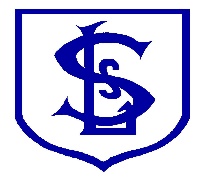 Age Range: EYFSWeekly Phonics TasksMonday – Friday phonics - Priority Daily phonics – Watch the Read Write Inc daily lesson, on YouTube specific for your child (see email from class teacher).   https://www.youtube.com/channel/UCo7fbLgY2oA_cFCIg9GdxtQ Videos are available for 24 hours.Weekly Reading tasks Monday’s reading – Share the eBook of ‘Little Red Riding Hood’ attached to this week’s blog. Talk about the book what happens at the beginning, middle and end of the story. 
You can watch this retelling https://www.youtube.com/watch?v=ivg_Yc-YDYo of Little Red Riding Hood.Today is St. David’s Day – share the PowerPoint together, there are some craft activities attached to the blog. 
Children to read to parents/carers as regularly as possible. Visit Oxford Owl for free eBooks.Tuesday’s reading – Here is a link to The Oak National Academy, watch the lesson, retell the story and carefully watch the way the story map is created. https://classroom.thenational.academy/lessons/to-map-and-speak-the-story-cngk2r?activity=video&step=1 
Children to read to parents/carers as regularly as possible. Visit Oxford Owl for free eBooks.Well Being Wednesday – https://www.youtube.com/watch?v=hU3Ksoaij78 – Little Red Riding Hood Yoga. Children to read to parents/carers as regularly as possible. Visit Oxford Owl for free eBooks.Attached to this week’s blog is a PowerPoint Presentation about returning to school next week, please take some time to look and read through it together. There is also a ‘Worry Monster’ worksheet, this is a strategy that can be used with children. They tell the monster anything they may be worried or scared about and it takes it away for them. Children can design their own ‘Worry Monster’.If your child does have any worries about returning to school or anything you would like to share with us. Please email reception@slf.sefton.school and a member of the team will get back to you as soon as possible. Thursday’s reading – Today is World Book Day 2021 – share the PowerPoint presentation attached to this weeks blog. Today is all about celebrating reading and the love we have for book, all over the world. Do you have a favourite book?Children to read to parents/carers as regularly as possible. Visit Oxford Owl for free eBooks.Friday’s reading – https://classroom.thenational.academy/lessons/to-write-speech-and-thought-bubbles-to-show-how-a-character-is-feeling-c8rp6c?activity=video&step=1 This is lesson five from The Oak National Academy – This session is all about writing about how characters in our stories feel. 
Children to read to parents/carers as regularly as possible. Visit Oxford Owl for free eBooks.Weekly Writing tasksMonday’s writing task – Download and print the ‘wanted poster’ template from this week’s blog, or you can create your own in your home learning journal. You are going to create a poster to display looking for The Big Bad Wolf, what colour eyes does it have? What colour was its fur? You can even choose an amount of money as a reward for catching The Big Bad Wolf at the bottom.Tuesday’s writing task – Create your own story map for Little Red Riding Hood in your home learning journal. There is also a cut and stick story map attached to this weeks blog, can you label parts of the story sequence?Well Being Wednesday – https://www.youtube.com/watch?v=hU3Ksoaij78 – Little Red Riding Hood Yoga.Attached to this week’s blog is a PowerPoint Presentation about returning to school next week, please take some time to look and read through it together. There is also a ‘Worry Monster’ worksheet, this is a strategy that can be used with children. They tell the monster anything they may be worried or scared about and it takes it away for them. Children can design their own ‘Worry Monster’.If your child does have any worries about returning to school or anything you would like to share with us. Please email reception@slf.sefton.school and a member of the team will get back to you as soon as possible.Thursday’s writing task – Today is World Book Day 2021 – choose your activity from the activities listed on the blog this week, you can create your own book mark to use. You can download/print or create your own book review, by choosing your favourite book and writing all about it. Friday’s writing task – After watching The Oak National Academy lesson, you can download and print the ‘Character Speech Bubbles’ attached to this week’s blog or create your own in your home learning journal. You can write phrases in the bubbles discussing how each character feels e.g. Little Red Riding Hood ‘I am sc/air/d’ (using all the sounds we have learned so far). ‘I am wur/ee/d’. Weekly Maths tasksMonday’s maths task - Hide a toy wolf, a wolf picture or any toy you have around the house. Encourage children to use positional language to describe where the wolf is hiding. E.g. it is on top of the box, it is under the box, next to, under etc. Find the PowerPoint labelled ‘Positional language’ attached to this week’s blog, take some time to talk about the images and where the characters are in relation to the images. Tuesday’s maths task – Create a number story with the children based on Red Riding Hood’s journey to her Grandma’s house. She starts with 10 (work with higher numbers within 20 if you want to) items in her basket but she gets hungry on the way and eats some of the food. Encourage children to listen carefully as you create the story and count how many food items would be left. If possible, you could collect a selection of the foods for Red Riding Hood’s basket – real or role play. These could then be used for a variety of counting, addition and subtraction activities, write down your calculations. Take a look at the ‘addition within 10’ activity sheets attached to the website. You can print this or recreate it in your Home Learning Journal. Well Being Wednesday – https://www.youtube.com/watch?v=hU3Ksoaij78 – Little Red Riding Hood Yoga.Attached to this week’s blog is a PowerPoint Presentation about returning to school next week, please take some time to look and read through it together. There is also a ‘Worry Monster’ worksheet, this is a strategy that can be used with children. They tell the monster anything they may be worried or scared about and it takes it away for them. Children can design their own ‘Worry Monster’.If your child does have any worries about returning to school or anything you would like to share with us. Please email reception@slf.sefton.school and a member of the team will get back to you as soon as possible.Thursday’s maths task - Provide a range of 2D and 3D shapes, including boxes, recyclables and construction toys, for the children to use to make model houses for Grandma, Little Red Riding Hood and The Big Bad Wolf. Encourage them to talk about the shapes and their properties. I wonder if you can label the parts of the house? ‘r/oo/f’, ‘w/or/l’, ‘d/or’. Friday’s maths task – There is a Little Red Riding Hood game attached to the website, don’t worry about printing it and making it if you don’t have the resources. You can create your own. Activities for throughout the week:Take on a role from the story of Little Red Riding Hood, can you retell the story?https://classroom.thenational.academy/units/out-and-about-bb18 - here is a music unit ‘out and about’ take a look at some of the units. Make fairy cakes with a grown-up and pretend to sell them in a shop. Encourage the children to talk about their own families and people who are special to them, including grandparents.
If special people’ friends or family members live close by, can you make your own map to get there? 
- Do you go past any places of interest i.e. a church?Do you walk past any shops?Can you draw your map? Monday 1st March is St. David’s Day – take a look at the arts and crafts activity attached below. This image shows, daffodils made from egg boxes, you could paint them yellow.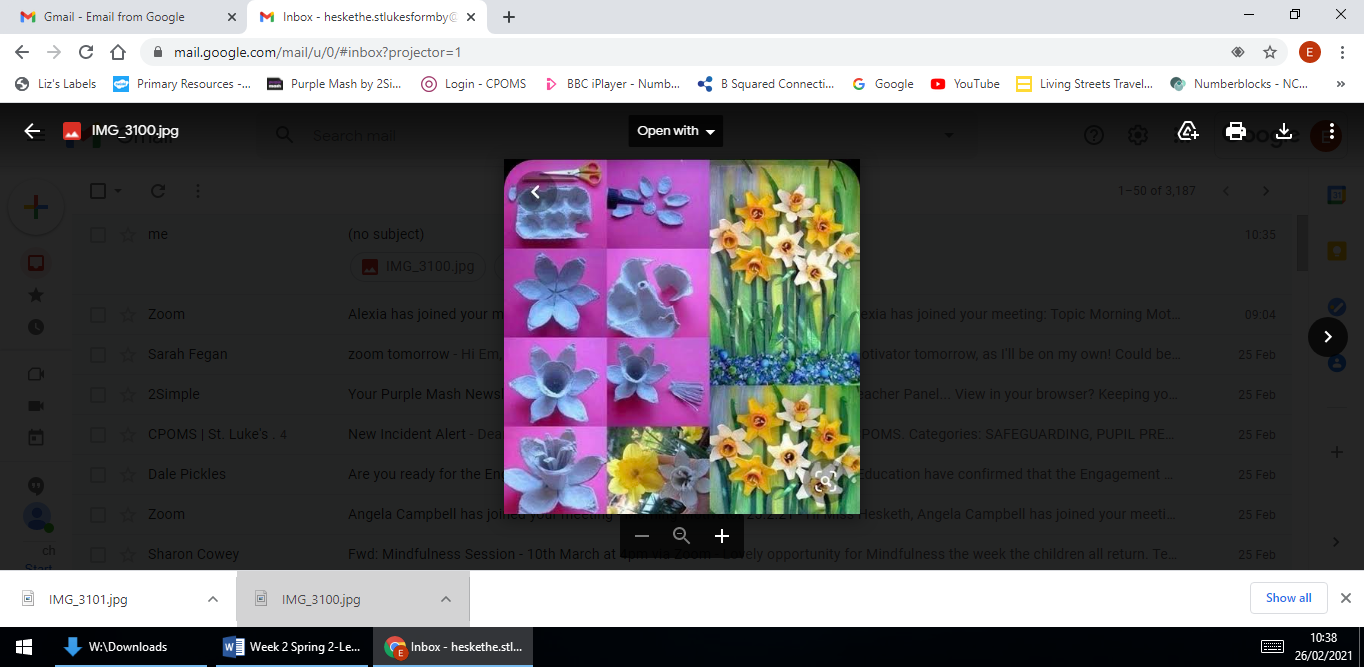 This image shows a potato printing activity. 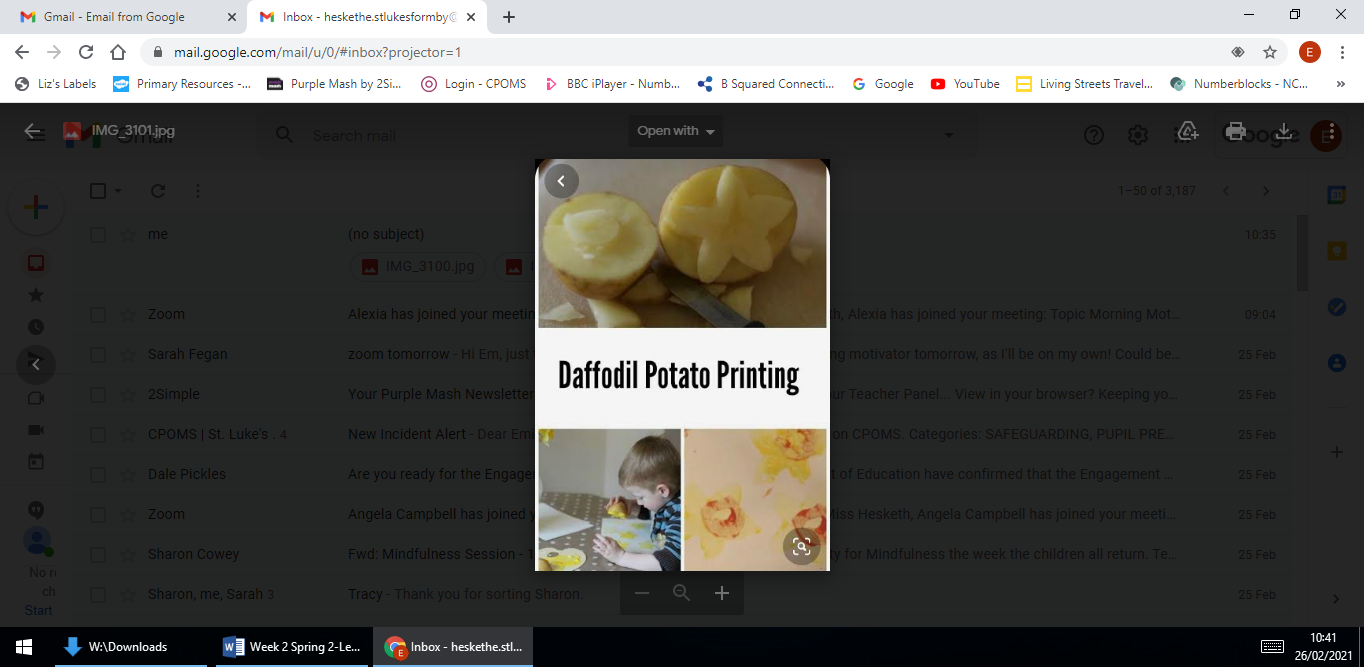 Thursday 4th March is World Book Day 2021 – you can dress up as your favourite character or film yourself retelling your favourite book, have a great day!Have a great week, exploring all the activities listed here and on Purple Mash. We would love to see all you have done this week, don’t forget we are zooming for the final time (hopefully) on Friday 5th March 2021 – bring anything you would like to share along with you. Your assemblies for this week:Tuesday'A giant adventure'https://www.youtube.com/watch?v=jdMq3YAfmO0&t=4sThursday'Teach us to Pray'https://www.youtube.com/watch?v=eQc7ht4SeFs&t=1026sSTEM Learning Opportunities #sciencefromhomeScience Experiment – A new cape for Little Red Riding Hood: she needs a new cape to go and visit her Grandma. Explore different materials and find out which one will be the best for her to keep warm and dry. Additional learning resources parents may wish to engage withWhite Rose Maths online maths lessons. Watch a lesson video and complete the worksheet (can be downloaded and completed digitally). IXL Click on Maths, Reception. There are interactive games to play and guides for parents. Talk for Writing Home-school Booklets are an excellent resource to support your child’s speaking and listening, reading and writing skills.  Top Marks (https://www.topmarks.co.uk ) – A variety of fun, interactive EYFS maths games. Phonics Play (https://new.phonicsplay.co.uk)– Lots of fun interactive games for children to use.Phonics Bloom (https://www.phonicsbloom.com/) – Explore the ‘phonics bloom’ website, there are different phases suitable for your child. Physical Activities:https://www.activekidsdobetter.co.uk/how-it-works/parents - physical activities and challenges for the family to take part in. https://www.youtube.com/user/thebodycoach1 - live ‘PE’ sessions 9AM each Monday, Wednesday and Friday.